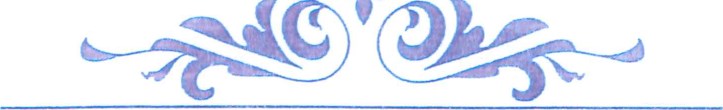 CITY OF KAMIAH	P.O. Box 338 | KAMIAH, IDAHO 83536	Application for Alcohol Beverage Catering PermitPhone 208-935-2672Fax 208-935-0697Any person holding an Idaho retail liquor license, retail beer or wine license, or permit issued pursuant to Idaho Code section 23-1007 A may obtain an application for a catering permit at the office of the city clerk. The application must be executed by the applicant and filed with the clerk not less than fourteen (14) days prior to the catering date(s) requested. Failure to complete the required portions of the application may result in a denial of the application. Application fee is 20.00 per day.Name of Licensee:Phone No: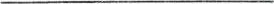 AddressLicensee's designee to be present at event: State Alcohol Beverage License No. & expiration:County Alcohol Beverage License No. & expiration: Applicants without a City of Kamiah Alcohol Beverage License must provide a photocopy of their State Alcohol Beverage License and County Alcohol Beverage License and is required to also have a Vendors License.Day, Date and Time of eventFunction:Location/Address:Number of People:Sponsor of Event:An Alcohol Control Plan to include map of premise must accompany the Catering Permit application. (A plan to ensure minors are not served alcohol.)Signature of Licensee:Signature of Marshal:Signature of Fire Chief:Signature of City Clerk:NOTE: Any application for catering permit for more than five (5) consecutive days by Idaho Code Title 23 Chapter 9 is prohibited.PERMIT DISPLAY REQUIRED: The applicant or the applicant's designee is required to carry, display or post the original catering permit issued and must be personally present at the approved catering premises at all times during the life of the catering permit.Contact Name & Phone No:Please answer the following two questions:. How do you intend to keep under 21-year old’s from getting       alcohol?. How will you make sure that alcohol will not leave the premises?.  Attach map of premise where alcohol will be served and consumed to include any entrances or exits.